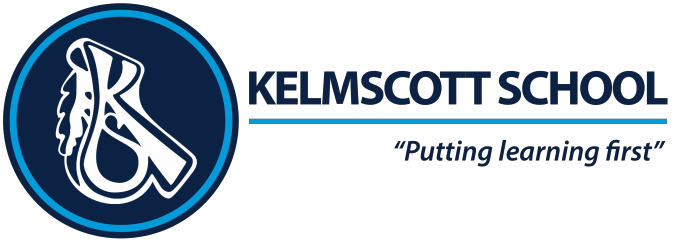 Post-16 Provision Application Form 2019/2020Thank you for choosing to apply for a course at Kelmscott 6th Form. Please fill out all sections of this form, including those about disability and ethnic origin, using BLOCK CAPITALS.When complete, please return your form to:6th Form Admissions, Kelmscott School, 245 Markhouse Road, Walthamstow, London E17 8DN Personal DetailsEthnicity (How would you describe your ethnic origin?)Declaration of Disability, Learning Difficulty or Health ProblemIf you are a person with a disability, specific learning difficulty or specific health problem, please ensure that we know what you need so that we can make all reasonable adjustments to help you succeed.Do you consider yourself to have a disability, specific learning difficulty or specific health problem? (for example mobility problems, mental health difficulties, dyslexia)	YES / NOIf yes, please specify below. We are committed to ensuring a fair education for all and will meet your needs wherever possible.    Do you have an Education, Health and Care Plan (EHCP) ?     Yes    NoEducation, Qualification and ResultsPlease tell us about your most recent education (including any taken outside the UK)Personal StatementPlease write your reasons for applying to join Kelmscott Sixth Form, and tell us about your career aspirations and goals:Learner Declaration(To be complete by all applicants)I confirm the information provided on this application is complete and correct, and I give my consent to the processing of this information in accordance with the Data Protection Act 1998, to enrol me in Post-16 provision and any other purpose connected with my studies.Signed       (Applicant):   ………………………………………………………………………………………..    Date:  …………………………………….......Signed (Parent/Guardian if applicant is under 18): ………………………………………………….. Date: ………………………………..To the Referee (Please complete the reference section below)Is this student applying for a course appropriate to their abilities? Please tick level appropriate to studentHas this student been referred for serious misconduct during Year 11?     YES  NOIf yes, please comment ………………………………………………………………………………………………………………………………...............................................................................................................................................................................Has this student received EAL support?	 YES / NOHas this student received learning support?	YES / NOIf yes,  please  comment  …………………………………………………………………………………………………………………………………………………………………………………………………………………………………………………………………………………………………...Please provide details of any qualifications that the student has obtainedName: ………………………………………………………………………. Date: ……………………………………………………………….Position: ……………………………………………………………………………WhiteWhiteAsian/Asian BritishMixed/multiple ethnic groupMixed/multiple ethnic groupBlack /African/ Caribbean/Black BritishBlack /African/ Caribbean/Black BritishBlack /African/ Caribbean/Black British Other ethnic group Other ethnic group English/Welsh/ Scottish/NorthernIrish/British English/Welsh/ Scottish/NorthernIrish/British Indian White and Black Caribbean White and Black Caribbean African African African Irish Irish Pakistani White and BlackAfrican White and BlackAfrican Caribbean Caribbean Caribbean Any otherethnic group Any otherethnic group Gypsy or Irish Traveller Gypsy or Irish Traveller Bangladeshi White and Asian White and Asian  Any other Black /African/Caribbeanbackground  Any other Black /African/Caribbeanbackground  Any other Black /African/Caribbeanbackground   Not Provided   Not Provided Eastern European Eastern European Chinese Any other Mixed / multiple ethnicbackground Any other Mixed / multiple ethnicbackground Any other Whitebackground Any other Whitebackground Any other AsianbackgroundAre you a British Citizen?	  Yes	 No	If No, what is your nationality?Are you a British Citizen?	  Yes	 No	If No, what is your nationality?Are you a British Citizen?	  Yes	 No	If No, what is your nationality?Are you a British Citizen?	  Yes	 No	If No, what is your nationality?Are you a British Citizen?	  Yes	 No	If No, what is your nationality?Are you a British Citizen?	  Yes	 No	If No, what is your nationality?Are you a British Citizen?	  Yes	 No	If No, what is your nationality?Are you a British Citizen?	  Yes	 No	If No, what is your nationality?Are you a British Citizen?	  Yes	 No	If No, what is your nationality?Are you a British Citizen?	  Yes	 No	If No, what is your nationality?Country Of BirthUsual Country ofResidenceHave you been living in the UK or EEA/EU for the last 3 years? Please check    Yes    NoHave you been living in the UK or EEA/EU for the last 3 years? Please check    Yes    NoHave you been living in the UK or EEA/EU for the last 3 years? Please check    Yes    NoHave you been living in the UK or EEA/EU for the last 3 years? Please check    Yes    NoHave you been living in the UK or EEA/EU for the last 3 years? Please check    Yes    NoHave you been living in the UK or EEA/EU for the last 3 years? Please check    Yes    NoHave you been living in the UK or EEA/EU for the last 3 years? Please check    Yes    NoHave you been living in the UK or EEA/EU for the last 3 years? Please check    Yes    NoHave you been living in the UK or EEA/EU for the last 3 years? Please check    Yes    NoHave you been living in the UK or EEA/EU for the last 3 years? Please check    Yes    NoIf no, please state where you have been living for the past 3 years:If no, please state where you have been living for the past 3 years:If no, please state where you have been living for the past 3 years:If no, please state where you have been living for the past 3 years:If no, please state where you have been living for the past 3 years:If no, please state where you have been living for the past 3 years:If no, please state where you have been living for the past 3 years:If no, please state where you have been living for the past 3 years:If no, please state where you have been living for the past 3 years:If no, please state where you have been living for the past 3 years:If you were not born, or have not been a resident for the last 3 years in the EEA/EU, please state the date of your arrival in the EEA/EU (United Kingdom is part of the EEA/EU)If you were not born, or have not been a resident for the last 3 years in the EEA/EU, please state the date of your arrival in the EEA/EU (United Kingdom is part of the EEA/EU)If you were not born, or have not been a resident for the last 3 years in the EEA/EU, please state the date of your arrival in the EEA/EU (United Kingdom is part of the EEA/EU)If you were not born, or have not been a resident for the last 3 years in the EEA/EU, please state the date of your arrival in the EEA/EU (United Kingdom is part of the EEA/EU)If you were not born, or have not been a resident for the last 3 years in the EEA/EU, please state the date of your arrival in the EEA/EU (United Kingdom is part of the EEA/EU)DayDayMonthMonthYearIf you were not born, or have not been a resident for the last 3 years in the EEA/EU, please state the date of your arrival in the EEA/EU (United Kingdom is part of the EEA/EU)If you were not born, or have not been a resident for the last 3 years in the EEA/EU, please state the date of your arrival in the EEA/EU (United Kingdom is part of the EEA/EU)If you were not born, or have not been a resident for the last 3 years in the EEA/EU, please state the date of your arrival in the EEA/EU (United Kingdom is part of the EEA/EU)If you were not born, or have not been a resident for the last 3 years in the EEA/EU, please state the date of your arrival in the EEA/EU (United Kingdom is part of the EEA/EU)If you were not born, or have not been a resident for the last 3 years in the EEA/EU, please state the date of your arrival in the EEA/EU (United Kingdom is part of the EEA/EU)If you are not an EEA/EU National, on what basis are you staying in the UK?: If you are not an EEA/EU National, on what basis are you staying in the UK?: If you are not an EEA/EU National, on what basis are you staying in the UK?: If you are not an EEA/EU National, on what basis are you staying in the UK?: If you are not an EEA/EU National, on what basis are you staying in the UK?: If you are not an EEA/EU National, on what basis are you staying in the UK?: If you are not an EEA/EU National, on what basis are you staying in the UK?: If you are not an EEA/EU National, on what basis are you staying in the UK?: If you are not an EEA/EU National, on what basis are you staying in the UK?: If you are not an EEA/EU National, on what basis are you staying in the UK?:   Indefinite leave to remain  Indefinite leave to remain  Indefinite leave to remain   Limited leave to remain   Limited leave to remain   Limited leave to remain   Refugee   Refugee   Refugee   Refugee  Student Visa/Work Permit/Visitor's Visa  Student Visa/Work Permit/Visitor's Visa  Student Visa/Work Permit/Visitor's Visa   Asylum seeker, awaiting Home Office decision for 	months   Asylum seeker, awaiting Home Office decision for 	months   Asylum seeker, awaiting Home Office decision for 	months   Asylum seeker, awaiting Home Office decision for 	months   Asylum seeker, awaiting Home Office decision for 	months   Asylum seeker, awaiting Home Office decision for 	months   Asylum seeker, awaiting Home Office decision for 	months  Granted discretionary leave to remain/humanitarian protection or exceptional leave to enter or remain  Granted discretionary leave to remain/humanitarian protection or exceptional leave to enter or remain  Granted discretionary leave to remain/humanitarian protection or exceptional leave to enter or remain  Granted discretionary leave to remain/humanitarian protection or exceptional leave to enter or remain  Granted discretionary leave to remain/humanitarian protection or exceptional leave to enter or remain  Granted discretionary leave to remain/humanitarian protection or exceptional leave to enter or remain  Granted discretionary leave to remain/humanitarian protection or exceptional leave to enter or remain  Granted discretionary leave to remain/humanitarian protection or exceptional leave to enter or remain  Granted discretionary leave to remain/humanitarian protection or exceptional leave to enter or remain  Granted discretionary leave to remain/humanitarian protection or exceptional leave to enter or remainIs there any other restriction on the time you may stay in the UK?  Yes No If so, please specify belowIs there any other restriction on the time you may stay in the UK?  Yes No If so, please specify belowIs there any other restriction on the time you may stay in the UK?  Yes No If so, please specify belowIs there any other restriction on the time you may stay in the UK?  Yes No If so, please specify belowIs there any other restriction on the time you may stay in the UK?  Yes No If so, please specify belowIs there any other restriction on the time you may stay in the UK?  Yes No If so, please specify belowIs there any other restriction on the time you may stay in the UK?  Yes No If so, please specify belowIs there any other restriction on the time you may stay in the UK?  Yes No If so, please specify belowIs there any other restriction on the time you may stay in the UK?  Yes No If so, please specify belowIs there any other restriction on the time you may stay in the UK?  Yes No If so, please specify belowDateFrom	ToDateFrom	ToName of School or CollegeCourse of StudyFull or PartTimeLevel 2 (D-B) Level 1 (E-G) Any further comments?Subject(e.g GCSE English)Grade or predicted gradeYearSubject(e.g GCSE English)Grade or predicted gradeYearPLEASE TICK THE MOST APPROPRIATE BOXESExcellent (100%)Very Good (98%)Good (95%)Satisfactory (93%)Cause For Concern (<93%)Attendance (Please state % if avaliable)Punctuality (Please state % if avaliable)